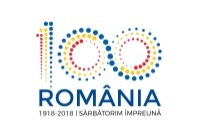 R O M Â N I A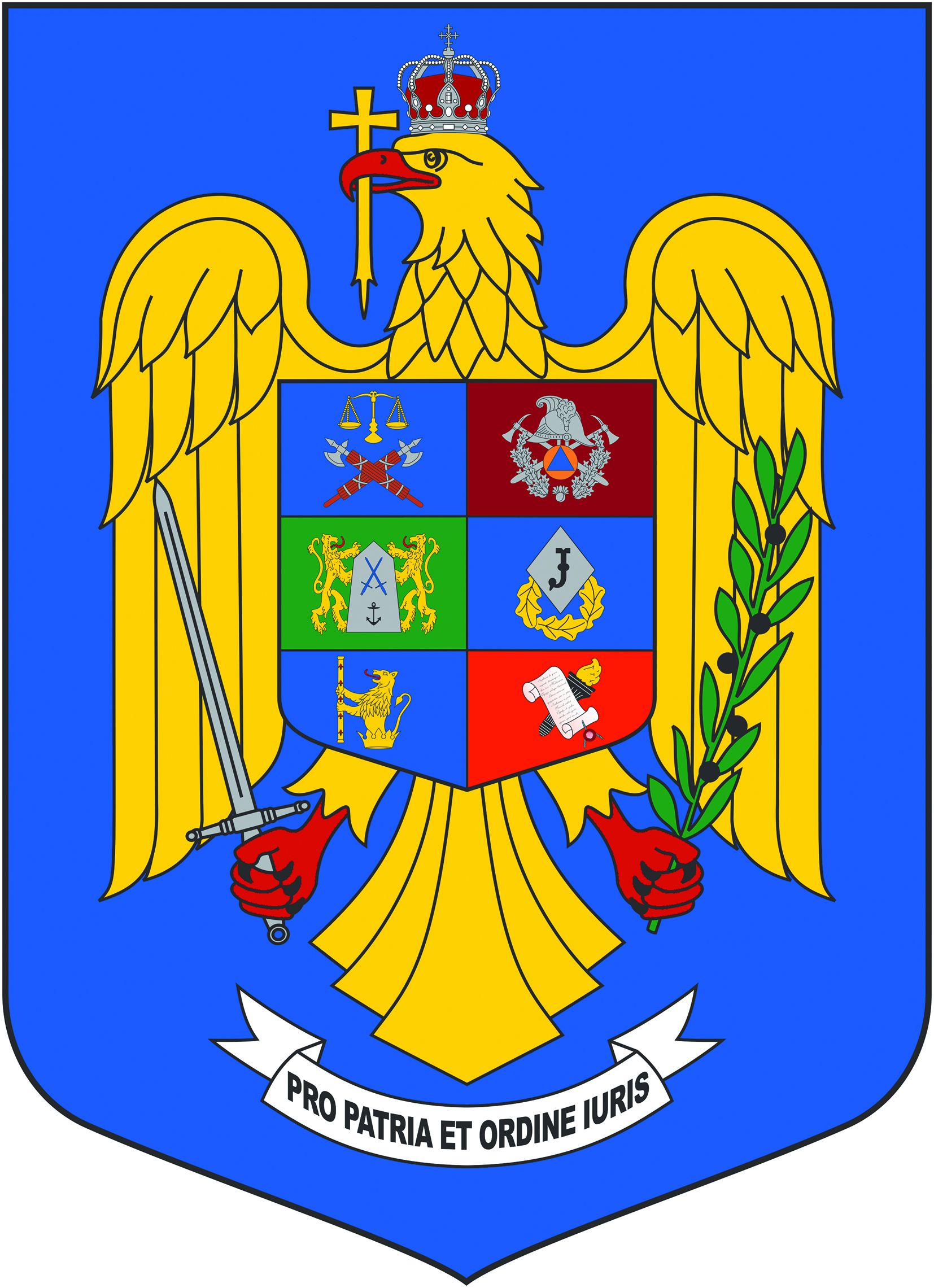 MINISTERUL AFACERILOR INTERNEINSTITUȚIA PREFECTULUI JUDEȚUL VRANCEAStr. Dimitrie Cantemir nr. 1, cod postal 620098, Focșani, Vrancea, tel. 0237.234000, email: comunicare@prefecturavrancea.ro, Web:  www.vn.prefectura.mai.gov.ro Comunicat de presă,Tribunalul Vrancea a organizat astăzi, 20 septembrie 2018, ora 13.00, în camera de consiliu a instanței, ședința în cadrul căreia a fost desemnat, prin tragere la sorți, Preşedintele Biroului Electoral de Circumscripţie al judeţului Vrancea, organizat pentru Referendumului naţional pentru revizuirea Constituţiei, ce va avea loc în perioada 6 - 7 octombrie 2018. În urma tragerii la sorți Preşedintele Biroului Electoral de Circumscripţie al judeţului Vrancea a fost desemnat doamna judecător Mariana GRĂDINESCU.Conform dispozițiilor legale în vigoare, tragerea la sorţi pentru desemnarea Preşedintelui Biroului Electoral de Circumscripţie al judeţului Vrancea se face de către Președintele Tribunalului Vrancea, de pe o listă care cuprinde, în următoarea ordine: judecători, procurori, precum şi alţi jurişti din judeţ care fac parte din Corpul experţilor electorali.Potrivit Ordinului Prefectului nr. 280 / 20.09.2018 sediul Biroului Electoral de Circumscripţie a fost stabilit în cadrul Consiliului Județean Vrancea, etajul I – biroul 101 și parter – biroul 004.Prefectul județului Vrancea împreună cu Președintele Consiliului Județean Vrancea vor asigura dotarea tehnico – materială și condițiile corespunzătoare pentru funcționarea Biroului Electoral de Circumscripție al judeţului Vrancea.Biroul de presă,